                                                                                დადგენილება # 26         06 ივლისი   2015 წელი           56-00                                                                                                                           დ.ხარაგაული 9 აპრილის ქუჩა  #15ხარაგაულის მუნიციპალიტეტის ადმინისტრაციულ საზღვრებში მდებარე გეოგრაფიული ობიექტების სახელდების წესის დამტკიცების შესახებსაქართველოს ორგანული კანონის ,,ადგილობრივი თვითმმართველობის კოდექსის“ 24 -ე მუხლის  მე-2 პუნქტისა და საქართველოს მთავრობის 2015 წლის 1 ივნის №239 დადგენილების  ,,მუნიციპალიტეტის ადმინისტრაციულ საზღვრებში მდებარე გეოგრაფიული ობიექტების სახელდების წესის დამტკიცების შესახებ“ საფუძველზეხარაგაულის მუნიციპალიტეტის საკრებულო ადგენსმუხლი 1. დამტკიცდეს  ხარაგაულის მუნიციპალიტეტის ადმინისტრაციულ საზღვრებშიმდებარე გეოგრაფიული ობიექტების სახელდების თანდართული წესი  (დანართი #1).მუხლი 2დადგენილება ამოქმედდეს გამოქვეყნებისთანავე.საკრებულოს თავმჯდომარე                                                       ინგა მაღრაძედანართი #1ხარაგაულის მუნიციპალიტეტის ადმინისტრაციულ საზღვრებში მდებარე გეოგრაფიული ობიექტების სახელდების წესიმუხლი 1. ზოგადი დებულებახარაგაულის მუნიციპალიტეტის ადმინისტრაციულ საზღვრებში მდებარე გეოგრაფიული ობიექტების სახელდების წესი  არეგულირებს მუნიციპალიტეტების ადმინისტრაციულ საზღვრებში მდებარე გეოგრაფიული ობიექტების სახელდების პირობებსა და პროცედურებს.მუხლი 2. ტერმინთა განმარტებაამ წესში გამოყენებულ ტერმინებს აქვს შემდეგი მნიშვნელობა:ა) გეოგრაფიული ობიექტი – მუნიციპალიტეტების ადმინისტრაციულ საზღვრებში მდებარე ისტორიულად ჩამოყალიბებული უბანი,  ადმინისტრაციული ერთეული, ესა თუ ის ზონა, წყარო, მოედანი,  ქუჩა, შესახვევი, ჩიხი, გასასვლელი, სანაპირო, ესპლანადა, ბულვარი, ხეივანი, სკვერი, ბაღი, პარკი, ტყე-პარკი, ადგილობრივი მნიშვნელობის ტყე, სასაფლაო, პანთეონი, შენობა-ნაგებობა, სატრანსპორტო სისტემის ობიექტი. ბ) სახელდება - ამ წესის შესაბამისად, უსახელო გეოგრაფიული ობიექტისთვის სახელის მინიჭება ან სახელის მქონეთათვის ძველი სახელწოდების აღდგენა ან გადარქმევა;გ) სახელმწიფო და საზოგადო მოღვაწე - პირი, რომელსაც განსაკუთრებული დამსახურება აქვს კულტურის, ხელოვნების, ენის, მეცნიერების, ლიტერატურის, სპორტის განვითარების, სამშობლოს დაცვის, ქართული სახელმწიფოს მშენებლობის ან საზოგადოების კონსოლიდაციის საქმეში, მათ შორის, კაცობრიობის წინაშე, სამეცნიერო ან/და საზოგადოებრივი საქმიანობის სფეროში;დ) რეგიონი - საქართველოს ისტორიულ-გეოგრაფიული მხარე.მუხლი 3. გეოგრაფიული ობიექტისთვის სახელის მინიჭება1. სახელი ენიჭება:ა) ახლად წარმოქმნილ გეოგრაფიულ ობიექტს;ბ) სახელწოდების არმქონე გეოგრაფიულ ობიექტს.2. გეოგრაფიული ობიექტის სახელწოდება უნდა იყოს ენობრივად გამართული და შინაარსობრივად მიზანშეწონილი.3. გეოგრაფიული ობიექტის სახელწოდება შეიძლება შედგებოდეს ერთი ან რამდენიმე სიტყვისაგან.4. გეოგრაფიული ობიექტის სახელდება ხორციელდება საქართველოს სახელმწიფო ენაზე. გეოგრაფიული ობიექტის სახელდების აღმნიშვნელ ნიშანზე (მაჩვენებელზე) სავალდებულოა სახელწოდება მითითებული იყოს საქართველოს სახელმწიფო ენაზე, საჭიროების შემთხვევაში,სახელწოდება შეიძლება მიეთითოს სხვა ენაზეც.მუხლი 4. გეოგრაფიული ობიექტებისთვის ძველი სახელწოდების აღდგენა ან გადარქმევაგეოგრაფიული ობიექტისთვის ძველი სახელწოდების აღდგენა ან გადარქმევა ხორციელდება იმ შემთხვევაში,თუ:ა) რეგიონში არსებობს ერთი და იმავე სახელწოდების რამდენიმე გეოგრაფიული ობიექტი, რაც სხვადასხვა საქმიანობის განხორციელებისას ქმნის გარკვეულ სირთულეებს;ბ) წარსულში საყოველთაოდ ცნობილი სახელწოდება დროთა განმავლობაში მივიწყებული ან დაკარგულია;გ) ისტორიულ ვითარებათა და სხვა გარემოებათა გამო მოხდა სახელწოდების დამახინჯება;დ) სახელწოდების აღმნიშვნელი აბრევიატურა ან სიტყვათა წყობა აღარ შეესაბამება რეალობას;ე) ისტორიულ ვითარებათა და სხვა ობიექტურ გარემოებათა გამო მიზანშეწონილია სახელწოდების შეცვლა;ვ) იცვლება შემორჩენილი საბჭოთა ბოლშევიკურ რეჟიმთან დაკავშირებული სახელწოდებები;ზ) შესაძლებელია ისტორიული ტოპონიმების აღდგენა, რომლებსაც განსაკუთრებული ისტორიულ- კულტურული მნიშვნელობა გააჩნიათ;თ) არსებითად იცვლება გეოგრაფიული ობიექტის ფუნქციური დანიშნულება ან კატეგორია;ი) ტარდება სახელდების ობიექტის და მიმდებარე ტერიტორიის ისეთი ქალაქთმშენებლობითი სახეცვლილება ან რეკონსტრუქცია, რომელიც იწვევს გეოგრაფიული ობიექტის სახელწოდების შეცვლის აუცილებლობას.მუხლი 5. გეოგრაფიული ობიექტების სახელწოდებები1. სახელმწიფო და საზოგადო მოღვაწე პირთან დაკავშირებული სახელდება დასაშვებია ამ პირის გარდაცვალებიდან არანაკლებ 20 წლის გასვლის შემდეგ.ამ წესიდან გამონაკლისის დაშვების მიზანშეწონილობის თაობაზე გადაწყვეტილებას იღებს ხარაგაულის მუნიციპალიტეტის საკრებულო.2. სახელმწიფო და საზოგადო მოღვაწესთან დაკავშირებული სახელდებისას, მათი სახელები და გვარები ან ზედწოდებები უნდა გადმოიცეს ტრადიციული, ისტორიულად ჩამოყალიბებული ფორმით (მაგ.,სახელდებისას დასაშვებია ისეთი ანთროპონიმი, როგორიც არის: „ილია“, „შოთა“, „ვაჟა“).3. დასაშვებია რთული შემადგენლობის საკუთარი სახელის შემოკლება, მხოლოდ რიგობრივი სახელის რომაული ციფრით გადმოცემისას (მაგ., „მეფე სოლომონ I-ის ქუჩა“).4. თუ საკუთარ სახელს ახლავს ხელობის, წოდების ან თანამდებობის აღმნიშვნელი სახელი და ზედწოდება, გამოიყენება შემდეგი თანმიმდევრობა: საზოგადო სახელი, საკუთარი სახელი, ზედწოდება (მაგ., „მეფე დემეტრე თავდადებული“).5. ერთ ჯგუფურ სახელწოდებაში მოქცეულ სუბიექტთა რაოდენობა უნდა აისახოს სიტყვიერად და არა ციფრობრივად (მაგ., „სამასი არაგველი“, „ცხრა ძმა ხერხეულიძე“), ხოლო ღირსშესანიშნავი კალენდარული თარიღების გამოყენების შემთხვევაში, გამოიყენება რიცხვითი მნიშვნელობები (მაგ., „26 მაისის მოედანი“).6. დასაშვებია მოკლე ჩიხების, თუ გასასვლელების სახელდება რომაული ციფრების და იმ ქუჩის სახელწოდების მითითებით, რომელსაც უერთდება ჩიხი თუ გასასვლელი (მაგ., დიდგორის ქუჩის II ჩიხი). ქუჩის სახელწოდების შეცვლის შემთხვევაში, სახელი ეცვლება ქუჩაზე მიერთებულ ჩიხს და გასასვლელს.7 . გეოგრაფიული ობიექტების სახელწოდებათა ლათინურენოვანი ტრანსლიტერაცია ხდება საქართველოს კანონმდებლობით დადგენილი წესით.8. იმ მაკროტოპონიმების უცხოურ ენაზე დაწერისას, რომელთა უცხოურენოვანი დაწერილობა ტრადიციულად განსხვავდება ქართული ფორმისგან, გამოიყენება არა ტრანსლიტერირებული, არამედ ტრადიციული (უცხოური) ფორმები.9. მუნიციპალიტეტის ადმინისტრაციულ საზღვრებში განლაგებული გეოგრაფიული ობიექტები, რომელთაც გააჩნიათ რთული ან შედგენილი სახელწოდება და ქართულ ენაზე იწერება ერთად, ცალ-ცალკე ან ტირეთი უცხოურენოვანი წარწერის დროს ინარჩუნებენ შესაბამისად, ერთად, ცალ-ცალკე ან ტირეთი დაწერის ფორმას.მუხლი 6. გეოგრაფიული ობიექტების სახელწოდებების შეზღუდვა1. დაუშვებელია გეოგრაფიული ობიექტების სახელდებისას ისეთი სახელების გამოყენება, რომლებიც:ა) აღვივებს შუღლს რასის, კანის ფერის, ენის, სქესის, რელიგიის, პოლიტიკური და სხვა შეხედულებების, ეროვნული, ეთნიკური კუთვნილების, წარმოშობის მიხედვით;ბ) ეწინააღმდეგება საჯარო წესრიგს და ზნეობის საყოველთაოდ აღიარებულ ნორმებს.2. სახელდებისას დაუშვებელია სახელმწიფო და საზოგადო მოღვაწის ინიციალების გამოყენება (მაგ., „შ.რუსთაველი“, „დ. აღმაშენებელი“, „ი. გურჯი“).3. დაუშვებელია ერთი და იმავე დასახლების ადმინისტრაციულ საზღვრებში მდებარე გეოგრაფიული  ობიექტის სახელწოდების გამოყენება სხვა, იმავე სახის გეოგრაფიული ობიექტის სახელდებისას.4. დაუშვებელია გეოგრაფიული ობიექტის სახელის გადარქმევისას გეოგრაფიული ობიექტის უსახელოდ დატოვება.5. გეოგრაფიული ობიექტის, რომლის სახელდებაც განხორციელდა საქართველოს კანონმდებლობით დადგენილი წესით, გაუქმების (აღარ არსებობს გეოგრაფიული ობიექტი) შემთხვევაში, მუნიციპალიტეტის აღმასრულებელი ორგანო ვალდებულია, აღნიშნული ფაქტის შესახებ, ამ წესის მე-7 მუხლის მე-14 პუნქტში განსაზღვრულ ადმინისტრაციულ ორგანოებს აცნობოს წერილობითი სახით.მუხლი 7. გეოგრაფიული ობიექტების სახელდების საკითხის განხილვა და გადაწყვეტილების მიღების წესი1. ხარაგაულის მუნიციპალიტეტის საკრებულო გეოგრაფიული ობიექტის სახელდების საკითხს განიხილავს და გადაწყვეტილებას იღებს ამ წესითა და მუნიციპალიტეტის საკრებულოს მიერ დადგენილი წესით.2. გეოგრაფიული ობიექტის სახელდების შესახებ შესაბამისი ინიციატივა წარედგინება ხარაგაულის მუნიციპალიტეტის საკრებულოს.3. გეოგრაფიული ობიექტების სახელდების თაობაზე ინიციატივის წარდგენაზე უფლებამოსილია:ა) მუნიციპალიტეტის გამგებელი/მერი;ბ) მუნიციპალიტეტის საკრებულოს წევრი;გ) საქართველოს იუსტიციის სამინისტროს მმართველობის სფეროში მოქმედი საჯარო სამართლის იურიდიული პირი - საჯარო რეესტრის ეროვნული სააგენტო;დ) მუნიციპალიტეტის საკრებულოს კომისია და ფრაქცია;ე) შესაბამისი ადმინისტრაციული ერთეულის ამომრჩეველთა 1%. 4. გეოგრაფიული ობიექტის სახელდების შესახებ მუნიციპალიტეტის საკრებულოში წარდგენილ ინიციატივას უნდა ერთოდეს:ა) სახელდების ინიციატივის მოტივაცია და დასაბუთება;ბ) გეოგრაფიული ობიექტის აღწერა (გეოგრაფიული ობიექტის მდებარეობა, მისი მოსაზღვრე გეოგრაფიული ობიექტების სახელწოდებები და სხვა);5. მუნიციპალიტეტის საკრებულოში წარდგენილ ინიციატივას იხილავს მუნიციპალიტეტის საკრებულოს  იურიდიული, სამანდატო, საპროცედურო საკითხთა და ეთიკის კომისია. განხილვისას აღნიშნულმა კომისიამ უნდა გამოიყენოს ოფიციალური კარტოგრაფიულიდა საცნობარო გამოცემები, გეოგრაფიული ობიექტების სახელწოდებათა ლექსიკონები, ენციკლოპედიური ლიტერატურა, წერილობითი ისტორიული და სხვა წყაროები.6. მუნიციპალიტეტის საკრებულოს  იურიდიული, სამანდატო, საპროცედურო საკითხთა და ეთიკის  კომისია, საკითხის შესწავლისა და განხილვის შემდეგ, ადგენს დასაბუთებულ დასკვნას კონკრეტული გეოგრაფიული ობიექტის სახელდების მიზანშეწონილობის თაობაზე.7. მუნიციპალიტეტის საკრებულოს  იურიდიული, სამანდატო, საპროცედურო საკითხთა და ეთიკის   კომისიის დადებითი დასკვნა წარედგინება მუნიციპალიტეტის საკრებულოს თავმჯდომარეს.8. ამ მუხლის მე-7 პუნქტით განსაზღვრული დასკვნის მიღების შემთხვევაში, გეოგრაფიული ობიექტის სახელდების საკითხის შესახებ მიმართვას საკრებულოს თავმჯდომარე შესათანხმებლად უგზავნის გეოგრაფიული ობიექტების სახელწოდებათა დადგენის, ნორმალიზების, გამოყენების, რეგისტრაციის, აღრიცხვისა და დაცვის მიზნით, გეოგრაფიული ობიექტების სახელწოდებათა სფეროში მოქმედ სამთავრობო კომისიას.9. ამ მუხლის მე-8 პუნქტში განსაზღვრულ მიმართვას უნდა დაერთოს:ა) მუნიციპალიტეტის საკრებულოს შესაბამისი სამართლებრივი აქტის პროექტი;ბ) მუნიციპალიტეტის საკრებულოს კომისიის შესაბამისი დასაბუთებული დასკვნის ასლი;გ) ორთოფოტო, შესაბამისი გეოგრაფიული ობიექტის მონიშვნით;დ) გეოგრაფიული ობიექტის იდენტიფიცირებისათვის აუცილებელი სხვა ინფორმაცია.10. სამთავრობო კომისია გეოგრაფიული ობიექტის სახელდების საკითხს განიხილავს სამი თვის ვადაში.11. სამთავრობო კომისიიდან თანხმობის მიღების შემთხვევაში, მუნიციპალიტეტის საკრებულო, განკარგულების სახით, იღებს გადაწყვეტილებას გეოგრაფიული ობიექტის სახელდების შესახებ. მუნიციპალიტეტის საკრებულო ვალდებულია, განკარგულებაში მიუთითოს გეოგრაფიული ობიექტის სახელწოდების შემოკლებული ვერსია, ასეთის არსებობის შემთხვევაში.12. მუნიციპალიტეტის საკრებულოს მიერ გეოგრაფიული ობიექტის სახელდების თაობაზე გადაწყვეტილების მიღების შემთხვევაში, შესაბამისი სამართლებრივი აქტი რეაგირებისთვის ეგზავნება მუნიციპალიტეტის აღმასრულებელ ორგანოს, რომელიც შესაბამისი სამართლებრივი აქტის მიღებიდან ოთხი თვის ვადაში უზრუნველყოფს კონკრეტული ღონისძიებების გატარებას (აბრების, ფირნიშების, რუკების (არსებობისშემთხვევაში), ცნობარების და სხვ. დამზადება, კორექტირება, გავრცელება და სხვ.).13. მუნიციპალიტეტის საკრებულოს მიერ მიღებული შესაბამისი სამართლებრივი აქტი, ამ მუხლის მე-9 პუნქტის „გ“ ქვეპუნქტში  განსაზღვრულ დოკუმენტებთან ერთად, მიღებიდან 10 დღის ვადაში ეგზავნება საქართველოს იუსტიციის სამინისტროს მმართველობის სფეროში მოქმედ სსიპ  საჯარო რეესტრის ეროვნულ სააგენტოსა და სსიპ - სახელმწიფო სერვისების განვითარების სააგენტოს, მონაცემთა ბაზაში ცვლილებების შეტანის მიზნით, აგრეთვე, საქართველოს შინაგან საქმეთა სამინისტროსა და საქართველოს ცენტრალურ საარჩევნო კომისიას.14. მუნიციპალიტეტის საკრებულოს გადაწყვეტილება, გეოგრაფიული ობიექტის სახელდების შესახებ, ქვეყნდება „საქართველოს საკანონმდებლო მაცნეს“ ვებგვერდზე, მისი მიღებიდან 10 დღის ვადაში.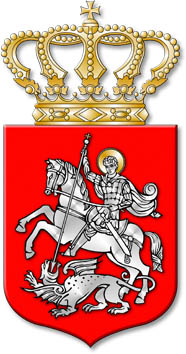  ხარაგაულის მუნიციპალიტეტის                             საკრებულოს 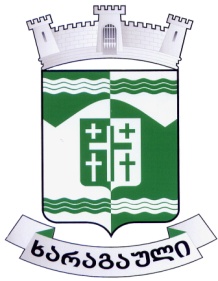 გამოქვეყნების წყარო, თარიღივებგვერდი, 08/07/2015სარეგისტრაციო კოდი010250020.35.128.016227